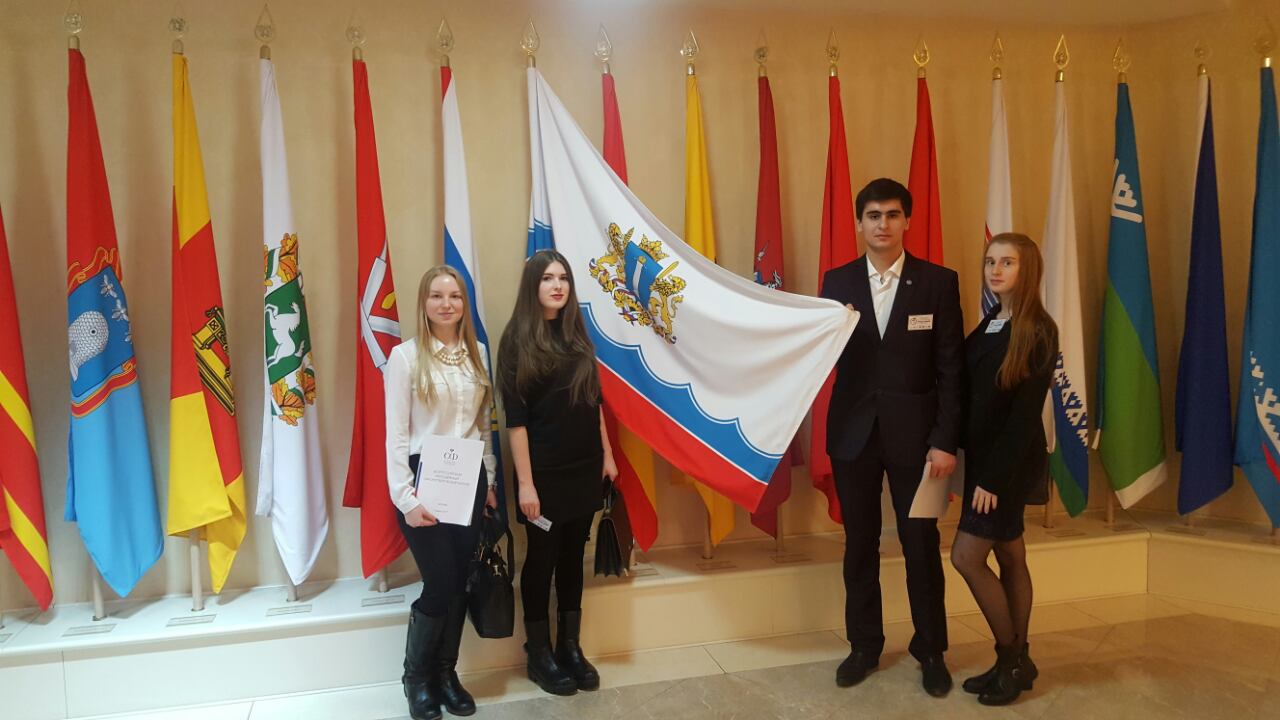 ч